Publicado en Madrid el 10/01/2018 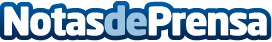 Grupo Amygo pasa a luz verdeLos pronósticos actuales sobre el planeta son cada vez más inquietantes, aumentos de las temperaturas, especies animales que tienden a desaparecer, incluso alimentos como el cacao, que según expertos, desaparecerá dentro de 30 años por el cambio climático y el consumo excesivo de China. Grupo Amygo ha decidido tomar cartas en el asunto y aportar su grano de arena para el equilibrio medioambientalDatos de contacto:Grupo AmygoNota de prensa publicada en: https://www.notasdeprensa.es/grupo-amygo-pasa-a-luz-verde_1 Categorias: Internacional Nacional Ecología Logística Recursos humanos Industria Automotriz http://www.notasdeprensa.es